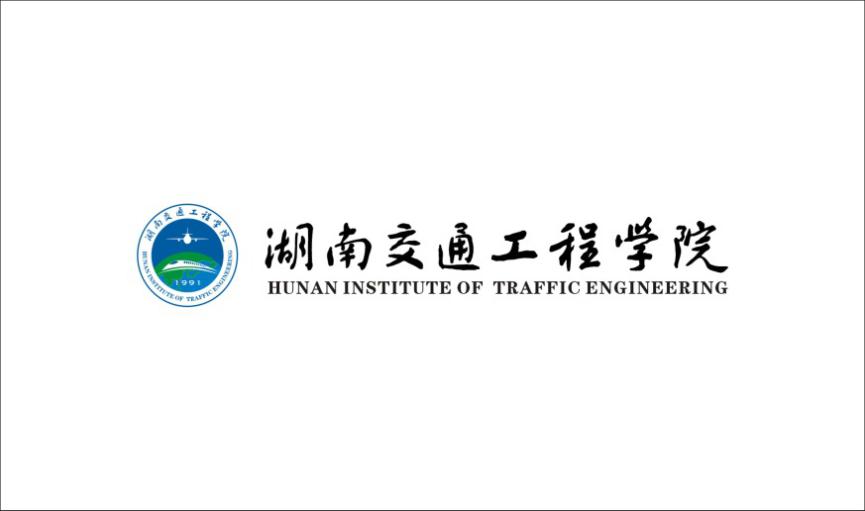 2021-2022学年“优秀学生干部”登记表注：本表一律用黑色水笔或钢笔填写，一式两份，一份存入档案，一份留校学生工作处备案。附页材料1000字左右，请用宋体小四号字体、25磅固定行距，A4纸统一打印，并由本人签名。 姓名性别民族1寸照片籍贯出生日期1寸照片院系政治面貌1寸照片专业学    号1寸照片职    务职    务联系地址联系地址联系方式联系方式本人小结及获奖情况（可另附页）本人小结及获奖情况（可另附页）本人小结及获奖情况（可另附页）本人小结及获奖情况（可另附页）本人小结及获奖情况（可另附页）本人小结及获奖情况（可另附页）本人小结及获奖情况（可另附页）本人小结及获奖情况（可另附页）各二级学院意见签名（盖章）年  月  日各二级学院意见签名（盖章）年  月  日各二级学院意见签名（盖章）年  月  日各二级学院意见签名（盖章）年  月  日各二级学院意见签名（盖章）年  月  日各二级学院意见签名（盖章）年  月  日各二级学院意见签名（盖章）年  月  日各二级学院意见签名（盖章）年  月  日校学生工作处意见                                        签名（盖章）                                                                    年   月   日校学生工作处意见                                        签名（盖章）                                                                    年   月   日校学生工作处意见                                        签名（盖章）                                                                    年   月   日校学生工作处意见                                        签名（盖章）                                                                    年   月   日校学生工作处意见                                        签名（盖章）                                                                    年   月   日校学生工作处意见                                        签名（盖章）                                                                    年   月   日校学生工作处意见                                        签名（盖章）                                                                    年   月   日校学生工作处意见                                        签名（盖章）                                                                    年   月   日